 
АДМИНИСТРАЦИЯ КАМЫШЛОВСКОГО ГОРОДСКОГО ОКРУГА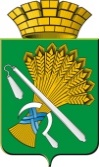 П О С Т А Н О В Л Е Н И Еот 23.08.2021   № 583Об утверждении Положения о подготовке населения Камышловского городского округа, иностранных граждан и лиц без гражданства в области защиты от чрезвычайных ситуаций природного и техногенного характераВ целях реализации Федерального закона от 21.12.1994 N 68-ФЗ (ред. от 11.06.2021) «О защите населения и территорий от чрезвычайных ситуаций природного и техногенного характера», постановления Правительства Российской Федерации от 18 сентября 2020 г. N 1485 «Об утверждении Положения о подготовке граждан Российской Федерации, иностранных граждан и лиц без гражданства в области защиты от чрезвычайных ситуаций природного и техногенного характера», приказа МЧС России от 29.07.2020 N 565 «Об утверждении Инструкции по подготовке и проведению учений и тренировок по гражданской обороне, защите населения от чрезвычайных ситуаций природного и техногенного характера, обеспечению пожарной безопасности и безопасности людей на водных объектах» (Зарегистрировано в Минюсте России 28.08.2020 N 59580), повышения уровня подготовки населения в области гражданской обороны, защиты населения от чрезвычайных ситуаций природного и техногенного характера, обеспечения пожарной безопасности и безопасности людей на водных объектах, руководствуясь Уставом Камышловского городского округа администрация Камышловского городского округа ПОСТАНОВЛЯЕТ:1. Утвердить прилагаемое Положение о подготовке населения Камышловского городского округа, иностранных граждан и лиц без гражданства в области защиты от чрезвычайных ситуаций природного и техногенного характера.2.  Отделу гражданской обороны и пожарной безопасности администрации Камышловского городского округа, руководителям организаций организовать пропаганду знаний в области защиты населения от чрезвычайных ситуаций, в том числе с использованием средств массовой информации.3. Постановление главы Камышловского городского округа от 06.03.2014 года № 406 «О порядке подготовки и обучения населения Камышловского городского округа в области защиты от чрезвычайных ситуаций» считать утратившим силу.4. Настоящее постановление вступает в силу со времени его опубликования в газете «Камышловские известия» и на официальном сайте администрации Камышловского городского округа в сети «Интернет».5. Контроль за исполнением постановления оставляю за собой.ГлаваКамышловского городского округа                                                А.В. ПоловниковУТВЕРЖДЕНОпостановлением администрации Камышловского городского округаот 23.08.2021 года № 583ПОЛОЖЕНИЕо подготовке населения Камышловского городского округа, иностранных граждан и лиц без гражданства в области защиты от чрезвычайных ситуаций природного и техногенного характера1. Настоящее Положение определяет порядок подготовки населения Камышловского городского округа, иностранных граждан и лиц без гражданства (далее - население) в области защиты от чрезвычайных ситуаций природного и техногенного характера (далее - чрезвычайные ситуации).2. Подготовку в области защиты от чрезвычайных ситуаций проходят:1) физические лица, состоящие в трудовых отношениях с работодателем;2) физические лица, не состоящие в трудовых отношениях с работодателем;3) физические лица, осваивающие основные общеобразовательные программы, образовательные программы среднего профессионального образования и образовательные программы высшего образования;4) руководители органов местного самоуправления и организаций;5) работники органов местного самоуправления и организаций, в полномочия которых входит решение вопросов по защите населения и территорий от чрезвычайных ситуаций (далее - уполномоченные работники);6) председатели комиссий по предупреждению и ликвидации чрезвычайных ситуаций и обеспечению пожарной безопасности муниципального образования и организаций, в полномочия которых входит решение вопросов по защите населения и территорий от чрезвычайных ситуаций, (далее - председатели комиссий).3. Основными задачами подготовки населения в области защиты от чрезвычайных ситуаций являются:1) обучение населения правилам поведения, основным способам защиты и действиям в чрезвычайных ситуациях, приемам оказания первой помощи пострадавшим, правилам пользования коллективными и индивидуальными средствами защиты;2) совершенствование знаний, умений и навыков населения в области защиты от чрезвычайных ситуаций в ходе проведения учений и тренировок по защите от чрезвычайных ситуаций (далее - учения и тренировки);3) выработка у руководителей органов местного самоуправления Камышловского городского округа и организаций, расположенных на территории Камышловского городского округа навыков управления силами и средствами, входящими в состав Камышловского звена Свердловской областной подсистемы единой государственной системы предупреждения и ликвидации чрезвычайных ситуаций;4) совершенствование практических навыков руководителей органов местного самоуправления Камышловского городского округа и организаций, расположенных на территории Камышловского городского округа, председателей комиссий в организации и проведении мероприятий по предупреждению и ликвидации чрезвычайных ситуаций;5) практическое усвоение уполномоченными работниками в ходе учений и тренировок порядка действий при различных режимах функционирования органов управления и сил единой государственной системы предупреждения и ликвидации чрезвычайных ситуаций, а также при проведении аварийно-спасательных и других неотложных работ.4. Подготовка населения в области защиты от чрезвычайных ситуаций предусматривает:1) для физических лиц, состоящих в трудовых отношениях с работодателем, - инструктаж по действиям в чрезвычайных ситуациях не реже одного раза в год и при приёме на работу в течение первого месяца работы, самостоятельное изучение порядка действий в чрезвычайных ситуациях, участие в учениях и тренировках;2) для физических лиц, не состоящих в трудовых отношениях с работодателем, - проведение бесед, лекций, просмотр учебных фильмов, привлечение на учения и тренировки по месту жительства, самостоятельное изучение пособий, памяток, листовок и буклетов, прослушивание радиопередач и просмотр телепрограмм по вопросам защиты от чрезвычайных ситуаций;3) для физических лиц, осваивающих основные общеобразовательные программы, образовательные программы среднего профессионального образования и образовательные программы высшего образования, - проведение занятий в учебное время по соответствующим программам учебного предмета «Основы безопасности жизнедеятельности» и учебной дисциплины «Безопасность жизнедеятельности»;4) для руководителей органов местного самоуправления Камышловского городского округа и организаций расположенных на территории Камышловского городского округа, в полномочия которых входит решение вопросов по защите населения и территорий от чрезвычайных ситуаций, уполномоченных работников и председателей комиссий - проведение занятий по соответствующим программам дополнительного профессионального образования в области защиты от чрезвычайных ситуаций не реже одного раза в 5 лет, самостоятельное изучение нормативных документов по вопросам организации и осуществления мероприятий по защите от чрезвычайных ситуаций, участие в ежегодных тематических сборах, учениях и тренировках.5. Для лиц, впервые назначенных на должность, связанную с выполнением обязанностей в области защиты от чрезвычайных ситуаций, получение дополнительного профессионального образования в области защиты от чрезвычайных ситуаций в течение первого года работы является обязательным.6. Дополнительное профессиональное образование по программам повышения квалификации в области защиты от чрезвычайных ситуаций проходят: руководители органов местного самоуправления Камышловского городского округа и организаций расположенных на территории Камышловского городского округа, в полномочия которых входит решение вопросов по защите населения и территорий от чрезвычайных ситуаций, председатели комиссий по предупреждению и ликвидации чрезвычайных ситуаций и обеспечению пожарной безопасности муниципального образования и указанных организаций - в учебно-методических центрах по гражданской обороне и чрезвычайным ситуациям Свердловской области;уполномоченные работники - в организациях, осуществляющих образовательную деятельность по дополнительным профессиональным программам в области защиты от чрезвычайных ситуаций, находящихся в ведении Министерства Российской Федерации по делам гражданской обороны, чрезвычайным ситуациям и ликвидации последствий стихийных бедствий, других федеральных органов исполнительной власти, в учебно-методических центрах по гражданской обороне и чрезвычайным ситуациям Свердловской области, а также на курсах гражданской обороны муниципального образования.Получение дополнительного профессионального образования по программам повышения квалификации педагогическими работниками - преподавателями учебного предмета «Основы безопасности жизнедеятельности» и учебной дисциплины «Безопасность жизнедеятельности» по вопросам защиты от чрезвычайных ситуаций осуществляется в организациях, осуществляющих образовательную деятельность по дополнительным профессиональным программам в области защиты от чрезвычайных ситуаций, находящихся в ведении Министерства Российской Федерации по делам гражданской обороны, чрезвычайным ситуациям и ликвидации последствий стихийных бедствий, Министерства науки и высшего образования Российской Федерации, Министерства просвещения Российской Федерации, других федеральных органов исполнительной власти, а также в учебно-методических центрах по гражданской обороне и чрезвычайным ситуациям Свердловской области.7. Подготовка населения в области защиты от чрезвычайных ситуаций осуществляется в рамках единой системы подготовки населения в области гражданской обороны и защиты от чрезвычайных ситуаций и осуществляется в ходе проведения командно-штабных, тактико-специальных и комплексных учений, штабных и объектовых тренировок.8. Виды, темы, продолжительность и периодичность учений и тренировок определяются руководителями органов местного самоуправления Камышловского городского округа и организаций с учётом задач, решаемых в области гражданской обороны и защиты от чрезвычайных ситуаций природного и техногенного характера, а также настоящего Положения.9. Учения и тренировки по назначению могут быть плановые, проверочные, показные и опытно-исследовательские.10. Плановые учения и тренировки проводятся по завершении обучения руководителей, органов управления и сил гражданской обороны и   Камышловского звена Свердловской областной подсистемы единой государственной системы предупреждения и ликвидации чрезвычайных ситуаций; (далее - ГО и КЗ РСЧС).11. Проверочные учения и тренировки проводятся для оценки степени готовности органов управления и сил ГО и КЗ РСЧС.12. Показные учения и тренировки проводятся для выработки единых требований к организации применения сил ГО и КЗ РСЧС, отработки методов организации работ в зоне чрезвычайной ситуации, а также демонстрации наиболее эффективных приемов и способов действий по организации и проведению аварийно-спасательных и других неотложных работ (далее - АСДНР).13. Опытно-исследовательские учения проводятся для исследования новых форм и методов подготовки органов управления и сил ГО и КЗ РСЧС, ведения АСДНР, а также использования штатного имущества и техники.14. При работе с документами, содержащими сведения, составляющие государственную тайну, в период подготовки и проведения учений и тренировок должностные лица обязаны соблюдать требования, установленные законодательством Российской Федерации о государственной тайне.15. Для отработки практических вопросов и повышения уровня знаний в области гражданской обороны, защиты населения и территорий от чрезвычайных ситуаций природного и техногенного характера, обеспечения пожарной безопасности и безопасности людей на водных объектах в органах местного самоуправления Камышловского городского округа проводятся командно-штабные учения (далее - КШУ), тактико-специальные учения (далее - ТСУ) и штабные тренировки (далее - ШТ).16. КШУ проводятся в целях совершенствования практических навыков по применению сил и средств, управлению ими при выполнении мероприятий по гражданской обороне, предупреждению и ликвидации последствий чрезвычайных ситуаций, обеспечению пожарной безопасности и безопасности людей на водных объектах в органах местного самоуправления - продолжительностью до 1 (одних) суток 1 раз в 3 года.17. ТСУ проводятся в целях совершенствования практических навыков органов управления формирований при организации и проведении АСДНР, подготовки формирований и служб к действиям по ликвидации последствий чрезвычайных ситуаций, выполнения мероприятий по гражданской обороне, выработки у личного состава формирований практических навыков в проведении АСНДР, применения закрепленной штатной техники, спасательного оснащения и оборудования, а также средств защиты для сил гражданской обороны, КЗ РСЧС и организаций продолжительностью до 8 (восьми) часов 1 раз в 3 года, а с участием сил постоянной готовности РСЧС - 1 раз в год.18. ШТ проводятся в целях выработки теоретических навыков управления силами и средствами при выполнении мероприятий по гражданской обороне, предупреждению и ликвидации чрезвычайных ситуаций, обеспечению пожарной безопасности и безопасности людей на водных объектах, а также выполнения мероприятий, предусмотренных планами гражданской обороны и защиты населения (планами гражданской обороны), планами действий по предупреждению и ликвидации чрезвычайных ситуаций и другими планирующими документами продолжительностью до 1 суток не реже 1 раза в год.ШТ могут быть совместные и раздельные.Совместные ШТ проводятся органами управления ГО и КЗ РСЧС с привлечением структурных подразделений организации для отработки вопросов взаимодействия между ними.Раздельные ШТ проводятся с каждым органом управления ГО и КЗ РСЧС или отдельными структурными подразделениями организации.ШТ могут быть совмещены с учениями вышестоящих органов управления ГО и РСЧС.19. Для отработки практических вопросов и повышения уровня знаний в области гражданской обороны, защиты населения и территорий от чрезвычайных ситуаций природного и техногенного характера, обеспечения пожарной безопасности и безопасности людей на водных объектах руководителей, должностных лиц и работников организаций проводятся объектовые тренировки (далее - ОТ).ОТ проводятся в целях отработки как всего комплекса мероприятий, так и отдельных вопросов, предусмотренных планами гражданской обороны и планами действий по предупреждению и ликвидации чрезвычайных ситуаций организаций (объектов).Продолжительность ОТ определяется соответствующим руководителем организации (объекта) в зависимости от объёма запланированных к отработке задач.ОТ могут быть совмещены с учениями федеральных органов исполнительной власти, органов исполнительной власти субъектов Российской Федерации и органов местного самоуправления Камышловского городского округа.20. Для отработки практических вопросов подготовки пожарных команд, аварийно-спасательных служб, аварийно-спасательных формирований и работников организаций к действиям по предупреждению пожаров, обязанностям и мерам безопасности при возникновении пожара на пожароопасных объектах, в организациях и образовательных организациях проводятся специальные учения или тренировки по противопожарной защите (далее - СУТ).СУТ проводятся в целях проверки реальности планов противопожарной защиты и оценки состояния противопожарной защиты, проверки готовности к действиям при угрозе и возникновении пожара, обучения работников организаций (учащихся образовательных организаций) правилам и способам действий, мерам безопасности и правилам поведения при возникновении пожара, повышения пожарной безопасности, готовности руководителей организаций (объектов), работников организаций (учащихся образовательных организаций) к действиям при угрозе и возникновении пожара по противопожарной защите на пожароопасных объектах и в образовательных организациях ежегодно продолжительностью до восьми часов.В зависимости от численности работников организаций (учащихся образовательных организаций) СУТ проводятся одновременно со всеми работниками организации (учащимися образовательной организации) или отдельными группами.Если цели, указанные в тематике при организации учений и тренировок, не достигнуты, то решением соответствующих руководителей они могут быть спланированы и проведены повторно.